DEFI N°6 CONCOURS DE GRIMACES page 5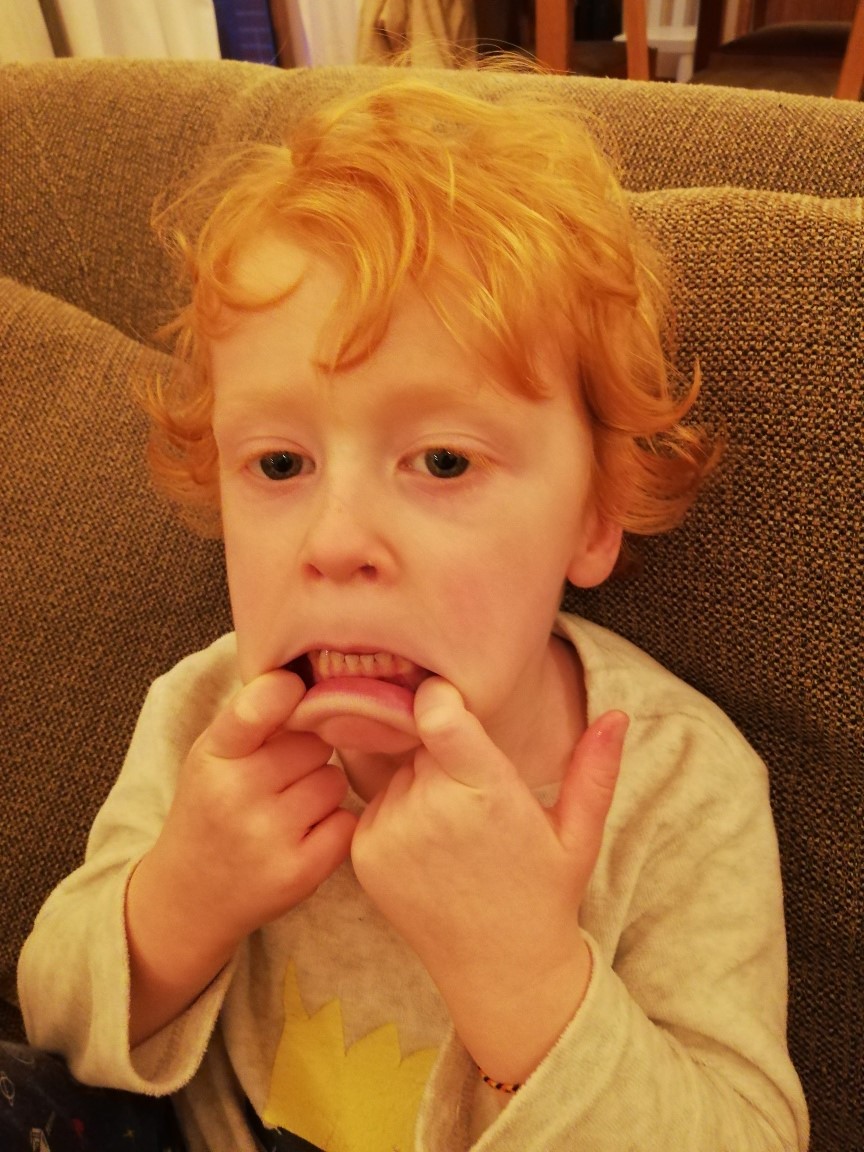 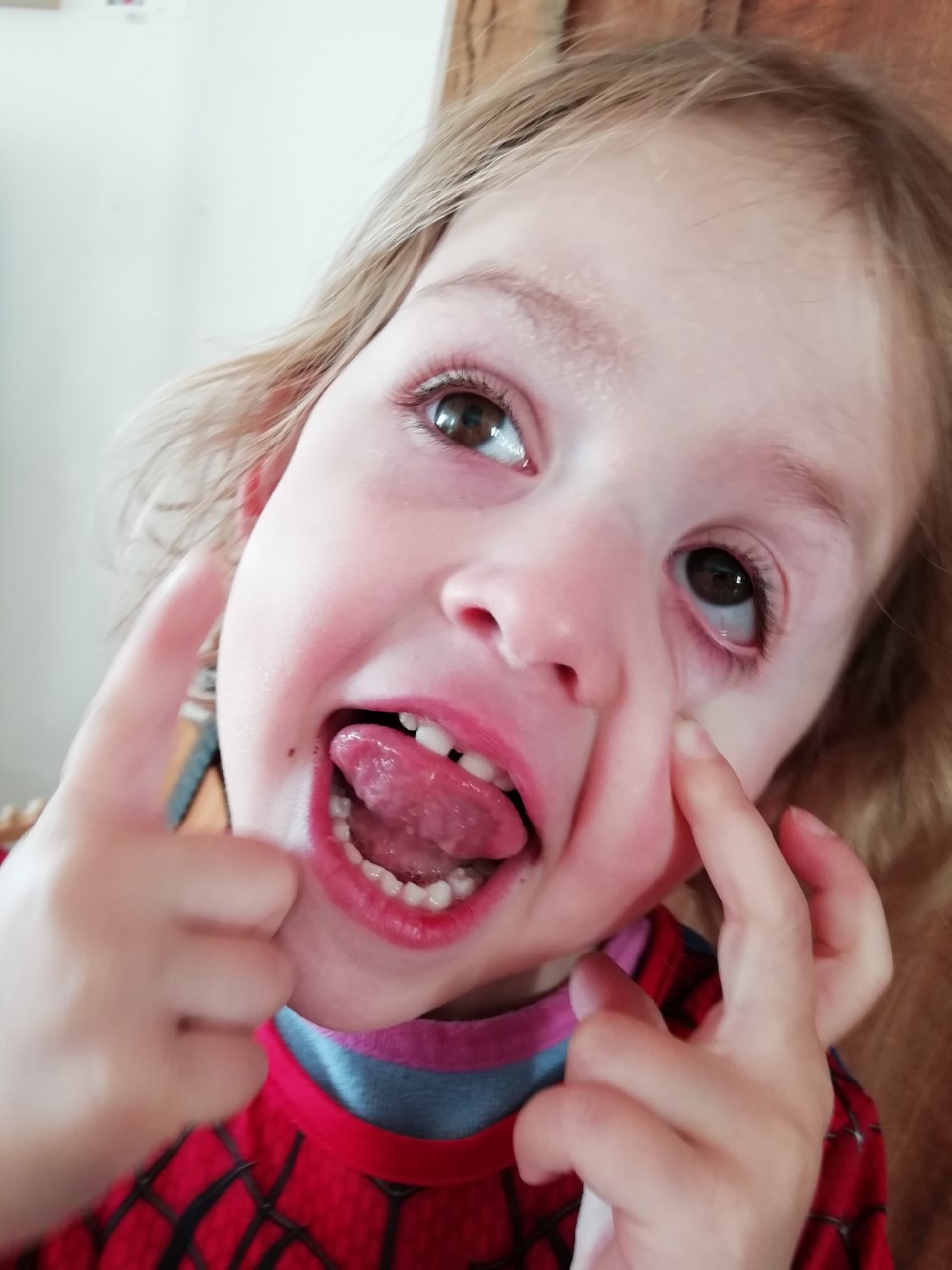 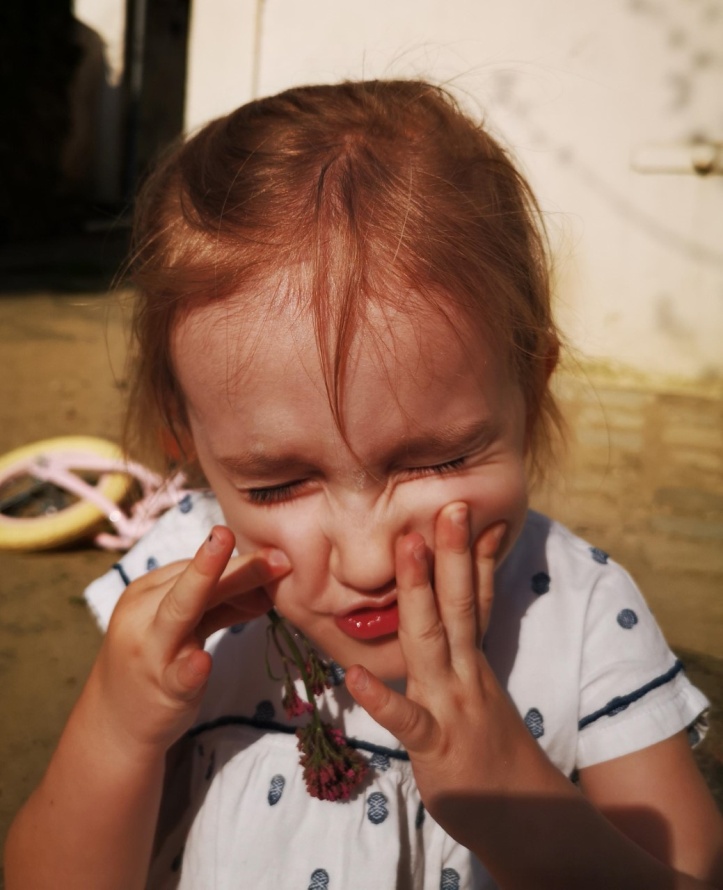 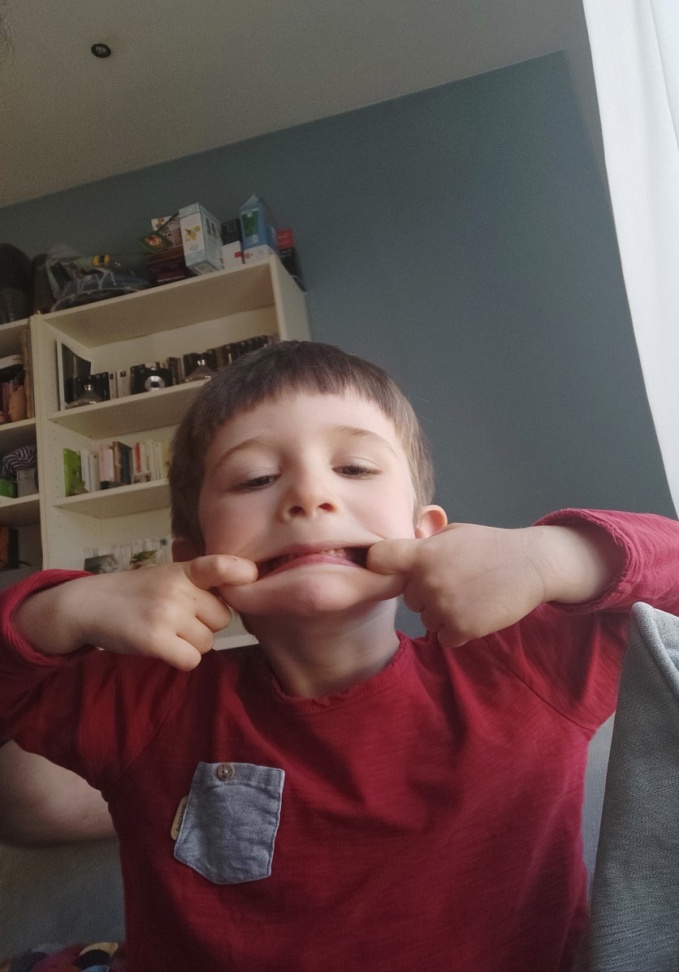 